		Kings Ripton Parish Council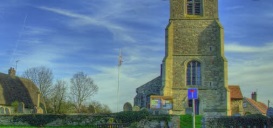 Chairman: 	Mr Paul Bassitt Parish Clerk: 	Mrs Irene Healiss					Address:	5 Blenheim Road, Ramsey, PE261AL	Tel:		07866758445Email:		clerk.kingsripton.pc@gmail.com___________________________________________________________________________________________NOTICE OF MEETING: 	Full Council TIME: 			7:00pmDATE: 			Tuesday 9th November 2021VENUE: 		Village hall, School Lane, Kings Ripton, PE28 2NLAll members of the Council are hereby summoned to attend for the purposes of considering and resolving the business to be transacted at the meeting as set out below.Members of the public and press are welcome to attend the meeting and time will be made during the meeting for members of the public to address the Council.Irene Healiss, Clerk to Kings Ripton Parish Council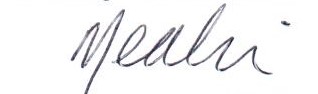 											Irene Healiss 3rd November 2021MEMBERS: 5            QUORUM: 3AGENDA0039/11-21	 To receive and approve apologies for absence.0040/11-21	To receive Disclosable Interests Declarations.Members of the Council are subject to the Relevant Authorities (Disclosable Pecuniary Interest) Regulations 2012. All dispensation requests must be made to the Clerk prior to the meeting.0041/11-21	To approve minutes of the meeting on 7th September 2021.0042/11-21	Matters arising from minutes of 7th September 2021.Close of meeting0043/11-21	Public ParticipationThis section (at the Chairman’s discretion may last up to 15 minutes) is to ask questions of, and make comments, regarding the Parish Council. Questions not answered at this meeting will be answered in writing to the person asking the question or may appear as an agenda item for the next meeting.Re-opening of meeting0044/11-21	Matters for information and reports.Receive reports from County and District Councillors.Attendance by Sgt. Draper (Cambridgeshire Constabulary) – MG11 statement information regarding ongoing local protests.Huntingdon crematorium opening.Road safety within the village and along Sapley road.Training and local events.   Clerk’s laptop, anti-virus and standardised email addresses – update.New/reviewed policies update.0045/11-21	Village MattersA141 progression- any updates.‘We Out Here’ – feedback meeting (Clerk).Queens Jubilee in June 2022/ Queens canopy project- input and other PC village events.Defibrillator training and first aiders – Cllr R Rayner.CIL/LHI funding deadline, SID support team and village MVAS.Litter picking and road sweeping.Village traffic, road closures and security concerns.0046/11-21	AllotmentsFeasibility report regarding allotment land- update.Grass cut to allotment area beside Priory cottage.Allotment tenancies and invoicing.0047/11-21	Planning ApplicationsAPPLICATION REF - 21/02200/HHFUL. Demolition of existing side extension and erection of two storey side extension at Priory cottage, Ramsey Road, Kings Ripton, PE282NJ. Extension to comments approved for 10/11/21.Permitted/Refused/WithdrawnNone.0048/11-21	Finance(s150, s111 LGA 1972)To approve accounts for payment. To approve the Clerk’s expenditure.Monthly bank reconciliations – September and October.To approve 8 hours O/T and Clerks pay increase following successful completion of the CiLCA qualification.To consider and approve budget for precept and allocate any earmarked reserves for future projects.Payments for October 2021 Payments for November 2021 0049/11-21	Matters as agenda items for future consideration (decisions cannot be made under this item)0050/11-21	CorrespondenceResident request regarding skip hire placement on PC land and agreed donation.To agree the date of the next Parish Council meeting.OctoberClerks SalaryS/O on 16/10/21£192.00HMRCS/O  on 16/10/21£48.00Clerks expensesS/O on 16/10/21£7.50Home workingNovemberClerks SalaryS/O on 19/11/21£115.20HMRCS/O on 19/11/21£28.80Clerks expensesS/O on 19/11/21£7.50Home workingAsk ITBACS 19/11/21£818.65Laptop and associated costsM.A.M garden maintenanceBACS 19/11/21£75.00Village maintenance